Технологиялык институтунун «Коомдук тамактануу азыктарынын технологиясы» кафедрасынын ТПООП(б)-1-22, ТПООП(б)рг-2-22 топторунун куратору Муратбек кызы МахабаттынОТЧЕТу«Коомдук тамактануу азыктарынын технологиясы» кафедрасынын ТПООП(б)-1-22, ТПООП(б)рг-2-22 топторунун студенттерине 9.02.2023- жылы саат 11:00 до «Кумар оюндары» боюнча кураторлук саат откорулду.Кураторлук саатта Кумар оюндары боюнча жалпы жана адамга тийгизген таасирлери жонундо маалымат берилди.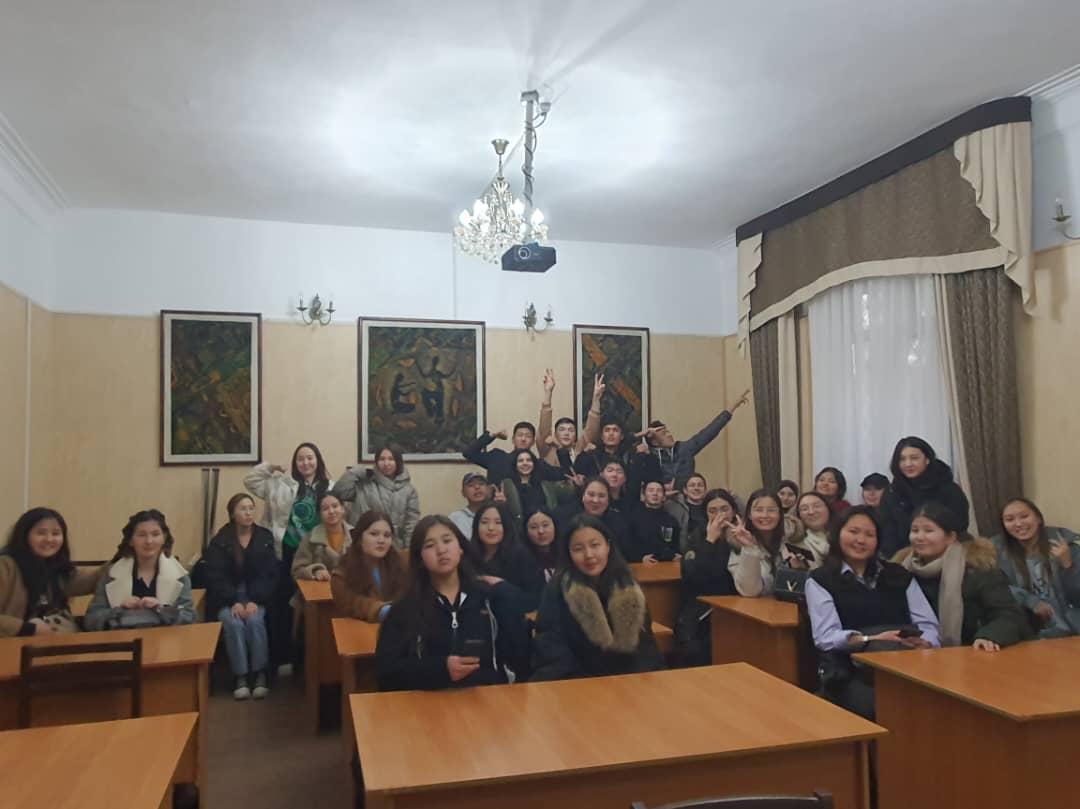 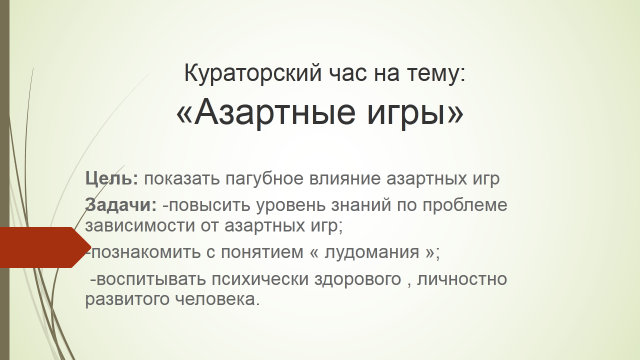 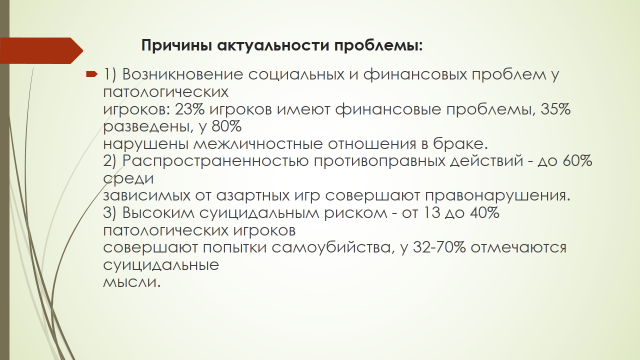 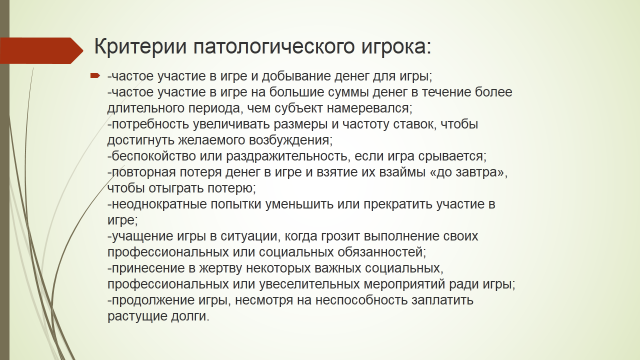 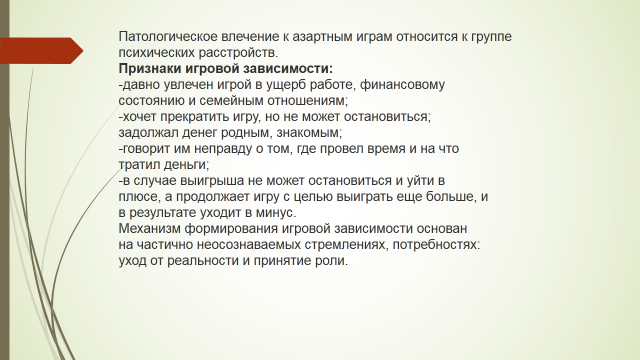 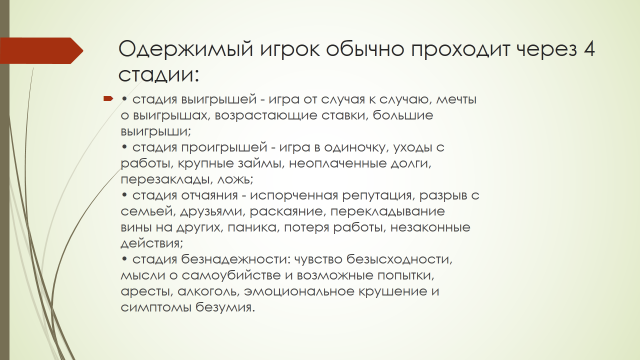 гр. ТПООП(б)-1-22, гр. ТПООП(б)рг-1-22 топторунун куратору 	                               Муратбек к.М.№МероприятиеДата проведенияКоличество участниковПримечание1Азартные игры13.02.202321гр. ТПОП(б)-1-22,гр. ТПОП(б)рг-1-22.